Коммерческое предложениеООО "Инновация" выражает искреннюю заинтересованность в сотрудничестве с Вашей организацией и предлагает комплексное решение в сфере гидроизоляции любых типов кровли с использованием материалов "Gateau".Материалы "Gateau" облают высокой эластичностью (650%) и устойчивостью к ультрафиолету (90% отражения солнечного излучения), что позволяет значительно увеличить срок службы кровли без капитального ремонта.Эластичность.Покрытия "Gateau" обладают очень высокими показателями прочности и эластичности, что позволяет компенсировать динамические и температурные колебания основания, перекрывать трещины (в том числе подвижные), надежно защищать примыкания из материалов с разным коэффициентом теплового расширения.Отражающая способность.Способность покрытий "Gateau" отражать до 90% солнечного излучения снижает тепловую нагрузку на здание и несет ряд выгод для владельцев зданий. Преимуществами являются:- экономия до 15% потребления электроэнергии при охлаждении зданий- улучшение комфорта в помещениях, не оборудованных кондиционерами- снижение тепловой нагрузки на электронику, механизмы и другое оборудование- оптимизация температурного режима хранения продукции и сырья, особенно горюче-смазочных и лакокрасочных материалов, продуктов питания и др.- продление срока службы кровли за счет снижения разрушающего воздействия ультрафиолета и уменьшения температурных деформаций конструкций- уменьшение потребления электроэнергии, снижение расходов на ремонт и обслуживание кондиционеров, расположенных на крыше зданияЭкономичность.В большинстве случаев, ремонт существующей кровли происходит без снятия старого кровельного ковра, что существенно снижает стоимость и сроки работ, а также сводит к минимуму ущерб, наносимый зданию в процессе производства кровельных работ.Безопасность.Нанесение покрытий производится без применения открытого пламени и других нагревательных приборов - следовательно, снижаются риски, связанные с пожарной безопасностью. Это особенно важно на предприятиях нефтегазового сектора, химических и взрывоопасных производствах. (пожарный и экологический сертификат прилагаются)Все преимущества систем "Gateau":- безопасное холодное нанесение- простота и скорость работ- не требуется демонтаж старой кровли-  эластичность 650 %-  отсутствие швов-  надежное устройство примыканий- ремонтопригодность-  паропроницаемость-  устойчивость к УФ излучению- устойчивость к пешим нагрузкам- температура эксплуатации от -40 ОС до +90 ОССтоимость работ (с учетом материалов, доставки, НДС):по швам - 400руб/м.п.по металлу - 800руб./м2по мягкой кровле - 1500руб./м2Гарантия на выполненные работы - 3 годаБрошюры с описанием материалов прилагаю (во вложении)Готовы обсудить все возникшие вопросы и встретиться в удобное для Вас время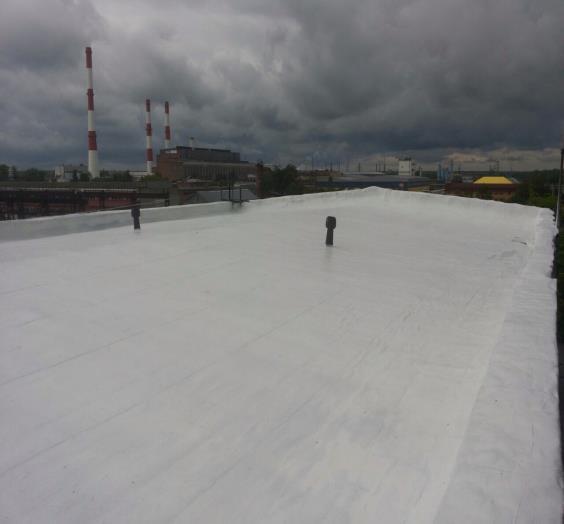 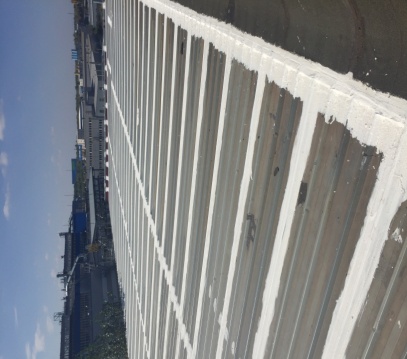 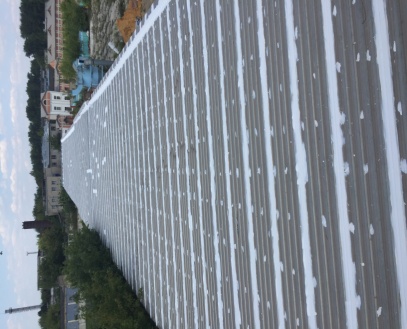 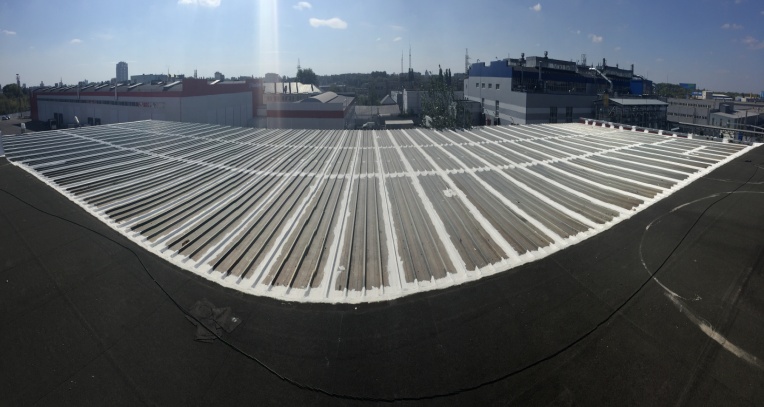 